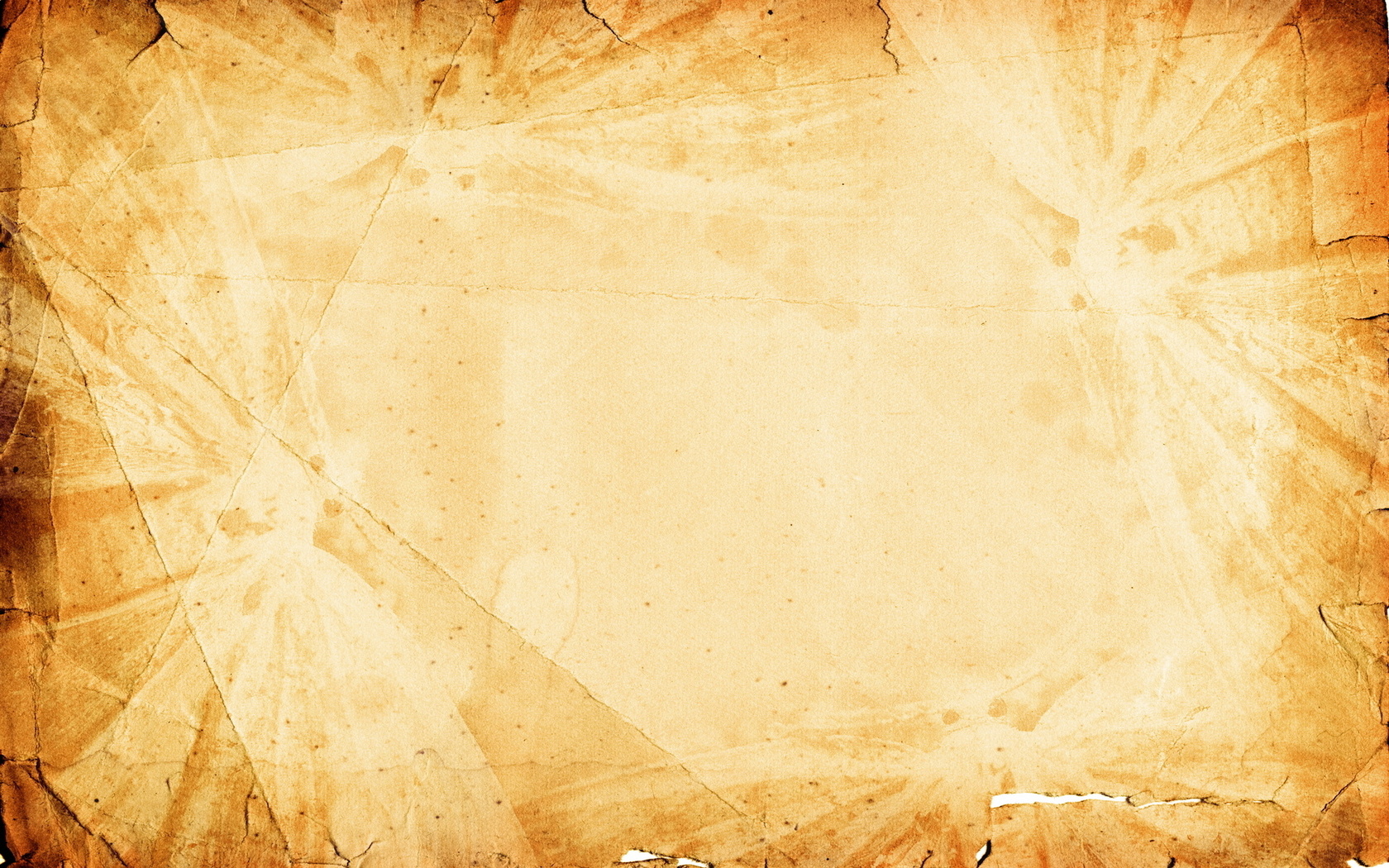 Утверждаю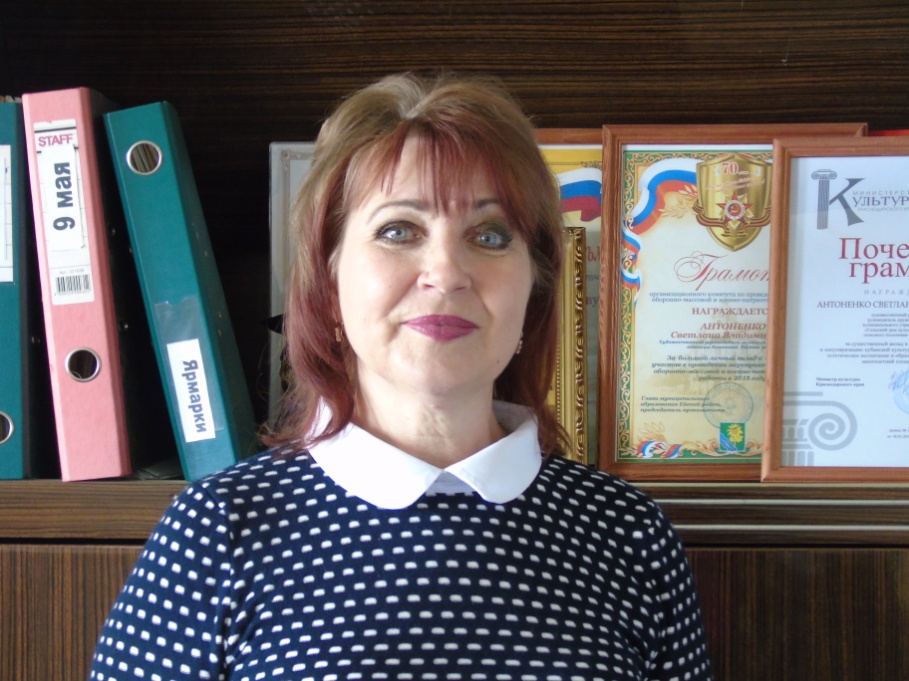 Директор СДК Копанского сельского поселения_______ Л.Н. Литвинова	 Вторник	                                                            Вторник, четверг- 16.00 -18.				                                                 				                                                                    Пятница-16.00 - 19.00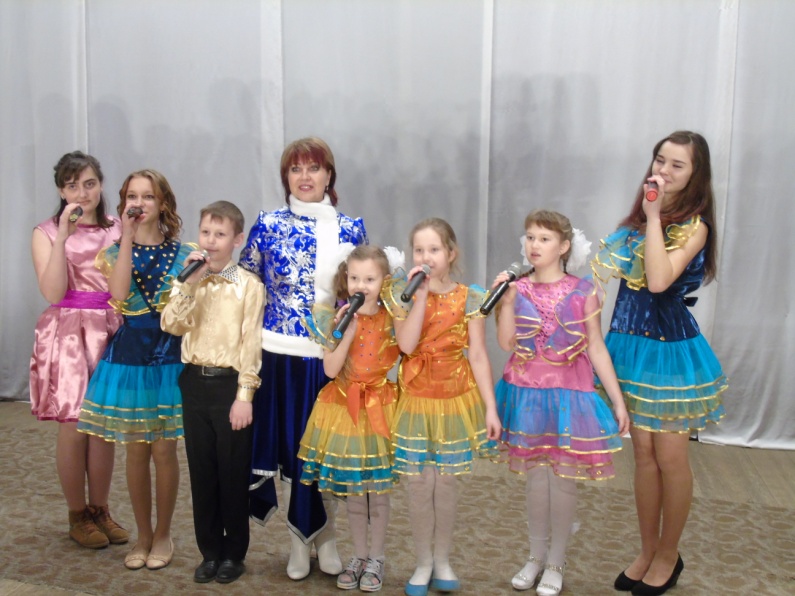                                                Среда-16.00 -18.00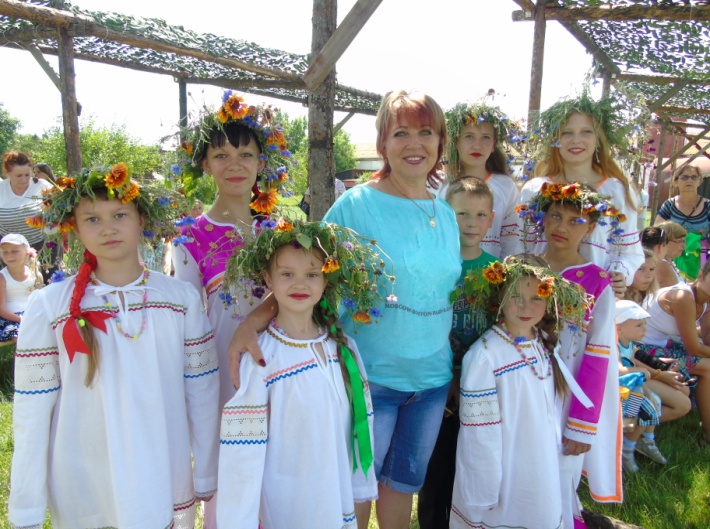 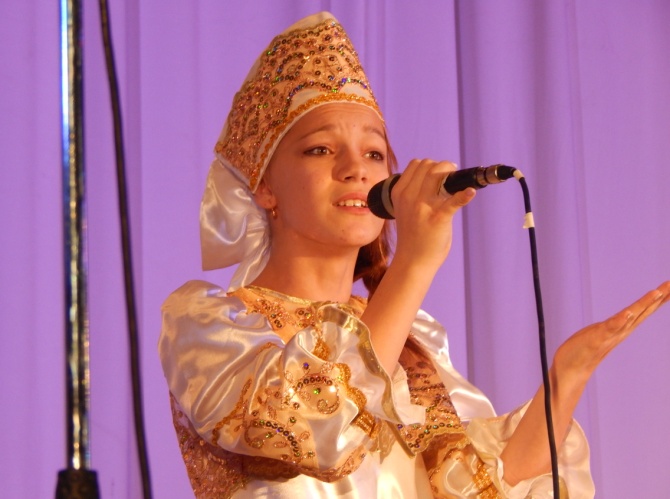 